SANDWICH MENUSELECTION12.00PM-4.00PMAvailable on Granary/White Farmhouse Bread Served with Fresh Dressed Mixed Salad & CrispsBeetroot, Avocado & Humus               	£7.50   Mature Cheddar with Chilli Tomato Relish	£7.50   Honey Roast Ham & Wholegrain Mustard	£7.50Egg & Chive Mayonnaise 		       	£7.50Tuna & Red Onion		           	£7.50Roast Sirloin & Horseradish	           	£7.50Roast Cajun Chicken Mayo               	           	£7.50ADD A BOWL OF SOUP	                	£4.00 Extra Sandwich Filling	                	£1.50 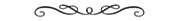 HOMEMADE SOUP OF THE DAY              	 £6.00With House Bread Roll & ButterCHEFS SIDESHOMEMADE BREADBASKET                     	 £3.50NEW POTATOES	                                                 £3.50BUTTERED GREEN VETETABLES                      	 £3.50                SANDRA’S SKIRLIE                                             	 £3.50DRESSED GREEN SALAD                                    	 £3.50LAMB WESTON STEALTH CHIPS                        £4.00DAUPHINOISE POTATOES                                  £4.00ROAST POTATOES                                                £4.00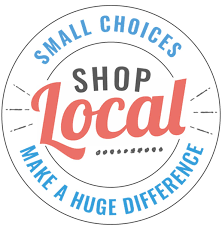 WINE OF WEEK             	REDCAMPO VIEJO RIOJA                               £28.00£6.50	£8.00	£10.00		The signature red cherry of Tempranillo wine. Rich aromas bursting with notes of red fruits balanced with hints of vanilla and spices.WHITEMUDHOUSE SAUVIGNON BLANC        £28.00£6.50	£8.00	£10.00		This wine captures the special character of Chile’s cool climate, elegant, assertive wine with glorious fruit flavours.Pouilly Fume                                          £50175ml                                                             £10Domaine Seguin-Cuvee Prestige—Brisk acidity, Apple, ApricotCREMANT DE LOIRE (125ml Glass)              £7.00                                              BEER OF THE WEEK Burnside Brewery -LaurencekirkSUNSET SONG -Pale Ale, Elderflower   	 £6.00Chain & Anchor-Tropical Blonde              £6.00Right to Roam-NA IPA-0.5% ABV              £4.50(Alcohol free)CASH IS KING       			AS A SMALL BUSINESS WE GET CHARGED FOR EVERY CARD TRANSACTIONBY PAYING CASH WE RETAIN 100% OF ITS VALUE AND IT HELPS US TO KEEP OUR PRICES COMPETITIVEPLEASE SUPPORT US BY PAYING CASH WHEREVER POSSIBLE